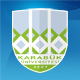 KARABÜK ÜNİVERSİTESİGÖREV TANIMIDoküman NoGT -11KARABÜK ÜNİVERSİTESİGÖREV TANIMIYayın Tarihi20.03.2017KARABÜK ÜNİVERSİTESİGÖREV TANIMIRev. No/Tarih11/20.03.2017KARABÜK ÜNİVERSİTESİGÖREV TANIMISayfa No11ÜNVANI (Adı-Soyadı): Kütüphaneci (Raşit SÜZER)SORUMLULUK ALANI: Kütüphane ve Dokümantasyon Daire BaşkanlığıORGANİZASYONDAKİ YERİ:Rektör, Rektör Yardımcıları, Genel Sekreter, Genel Sekreter Yardımcılarına ve Daire Başkanına karşı sorumludurVEKİLİ: Mahmut KARAKUŞ    GÖREV VE YETKİLERİ:      Görevleri:Kataloglama işlemlerini yürütmek.Kütüphaneler arası işbirliğini yürütmek.YÖK’ten tez isteme işlemlerini yürütmek.Kütüphane yazılım programı ile ilgili iş ve işlemleri yürütmek.Kendi sorumluluk alanına verilen rafların tertip ve düzenini sağlamak.Okuyucu Hizmetlerini (Üyelik, ödünç verme, süre uzatımı, ayırtma işlemlerini) yürütmek.Elektronik veri tabanlarıyla ilgili iş ve işlemleri yürütmek.Başkanın verdiği bütün iş ve işlemlerden sorumludur.Yetkileri:Teknik hizmetler, okuyucu ve bilgi hizmetleri ile ilgili çalışmaların yürütülmesinde yetkilidir.    GÖREV VE YETKİLERİ:      Görevleri:Kataloglama işlemlerini yürütmek.Kütüphaneler arası işbirliğini yürütmek.YÖK’ten tez isteme işlemlerini yürütmek.Kütüphane yazılım programı ile ilgili iş ve işlemleri yürütmek.Kendi sorumluluk alanına verilen rafların tertip ve düzenini sağlamak.Okuyucu Hizmetlerini (Üyelik, ödünç verme, süre uzatımı, ayırtma işlemlerini) yürütmek.Elektronik veri tabanlarıyla ilgili iş ve işlemleri yürütmek.Başkanın verdiği bütün iş ve işlemlerden sorumludur.Yetkileri:Teknik hizmetler, okuyucu ve bilgi hizmetleri ile ilgili çalışmaların yürütülmesinde yetkilidir.